Formulaire de candidature étudiant étrangerEnrolment form for In-coming studentAnnée académique 2023 - 2024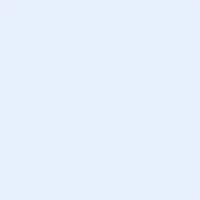 Domaine d’études :							Nom :Prénom :Lieu et date de naissance :Nationalité :Sexe :		masculin 		féminin Adresse :Code postal :				Ville :Pays :Téléphone portable/GSM :E-mail :Personne à prévenir en cas d’urgence :Téléphone portable/GSM :E-mail : Université d’origine :Code Erasmus :Faculté/département :Coordinateur institutionnel : Tél :E-mail :Coordinateur de département :Tél :E-mail :Diplôme que vous préparez actuellement :Année d’études actuelle :Avez-vous déjà effectué un séjour à l’étranger :	oui 		non Durée en mois :Période :	 année complète  		quadrimestre 1 		quadrimestre 2 Date d’arrivée approximative :Compétences linguistiquesLe français est ma langue maternelle Précisez votre niveau de français : A1 	A2 	B1 	B2 	C1 	C2 Nous insistons que nos étudiants d’échange aient un niveau de français leur permettant de suivre les cours et de présenter les examens. Le minimum requis est B1 (B2 pour un stage dans le domaine pédagogique). Une attestation de niveau de langue est à envoyer au plus tard le 30/06/2023.Autres langues :- 			précisez le niveau :		A1 	A2 	B1 	B2 	C1 	C2 - 			précisez le niveau :		A1 	A2 	B1 	B2 	C1 	C2 - 			précisez le niveau :		A1 	A2 	B1 	B2 	C1 	C2 